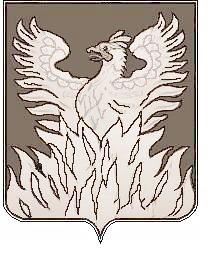 СОВЕТ ДЕПУТАТОВмуниципального образования«Городское поселение Воскресенск»Воскресенского муниципального районаМосковской области_______________________________________________________Р Е Ш Е Н ИЕот 31.03.2017 г. № 327/48О внесении изменений в  состав постоянной депутатской комиссии  по контролю за достоверностью сведений о доходах, об имуществе и обязательствах имущественного характера, представляемых лицами, замещающими муниципальные должности в органах местного самоуправления городского поселения Воскресенск           В целях реализации положений Федерального закона от 03.11.2015 N 303-ФЗ "О внесении изменений в отдельные законодательные акты Российской Федерации", Федерального закона от 06.10.2003 N 131-ФЗ "Об общих принципах организации местного самоуправления в Российской Федерации" Совет депутатов городского поселения Воскресенск Воскресенского муниципального района Московской области РЕШИЛ:         1. Внести изменения в состав постоянной депутатской комиссии по контролю за достоверностью сведений о доходах, об имуществе и обязательствах имущественного характера, представляемых лицами, замещающими муниципальные должности в органах местного самоуправления городского поселения Воскресенск, включив в него:- депутата Совета депутатов городского поселения Воскресенск Ю.Н. Райхмана- депутата Совета депутатов городского поселения Воскресенск В.В. Райхмана2.  Настоящее решение вступает в силу со дня его принятия.3. Разместить (опубликовать) настоящее решение на Официальном сайте Городского поселения Воскресенск в соответствии с Уставом муниципального образования «Городское поселение Воскресенск» Воскресенского муниципального района Московской области.Глава городского поселения Воскресенск                                                        В.И. Лащенов